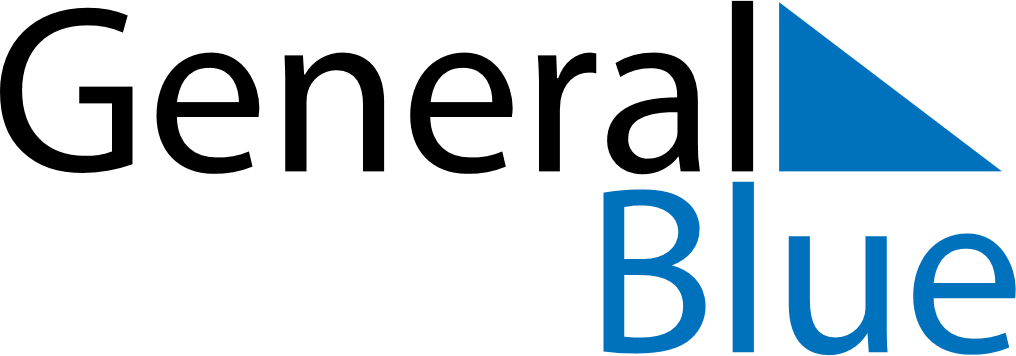 2020 - Q2Brunei2020 - Q2Brunei2020 - Q2Brunei2020 - Q2Brunei2020 - Q2Brunei2020 - Q2Brunei April 2020 April 2020 April 2020SundayMondayMondayTuesdayWednesdayThursdayFridaySaturday1234566789101112131314151617181920202122232425262727282930 May 2020 May 2020 May 2020SundayMondayMondayTuesdayWednesdayThursdayFridaySaturday123445678910111112131415161718181920212223242525262728293031 June 2020 June 2020 June 2020SundayMondayMondayTuesdayWednesdayThursdayFridaySaturday11234567889101112131415151617181920212222232425262728292930Apr 24: First day of RamadanMay 10: Nuzul Al-QuranMay 24: End of Ramadan (Eid al-Fitr)